……………………………………………………………… kl. III FT          02.04.2020r.   Imię i nazwiskoTest: MELIORACJEGłówną zaletą drenowania jestPodsiąkanie wody w glebiePrzepuszczalność gleby    Procesów erozyjnych glebyPojemność sorpcyjną glebyOdmulanie dna rowów melioracyjnychw celu utrzymania wymaganej głębokości i zapewnienia odpływu wody z wylotów drenarskichpowinno się przeprowadzić co najmniej:Raz w roku  Raz na pięć latDwa razy w rokuRaz na dwa lataPodczas konserwacji studzienki melioracyjnej należyWypełnić  jej dno namułemUsunąć z niej wodęZamknąć znajdujące się w niej wyloty zbieraczyUsunąć namuł z jej dna   Gdy na skarpach rowów otwartych pojawiają się latem wysokie chwasty, należyUsunąć namuł z rowów, aby chwasty bardziej się rozrastałyPozostawić  je do osiągnięcia dojrzałości i uschnięciaSkosić je i pozostawić na skarpachSkosić je i usunąć   W przypadku miejscowego, nierównomiernego rozprowadzania wody przez deszczownię półstałą, należy najpierw sprawdzić działanieHydrantów zasilającychPompyZraszaczy   Rurociągów doprowadzającychDo prac konserwacyjnych, które są wykonywane na obiektach nawadnianych, nie należyUsuwanie wszelkiego rodzaju przeszkód utrudniających przepływ  wodyZwiększanie infiltracji  wody opadowej do gleby    Usuwanie osadzających się namułówLikwidacja uszkodzeń powstałych na skarpachNajtańszym systemem nawadniania, stosowany na terenach równinnych o dość  wysokim poziomie wód gruntowych, polegający na spiętrzeniu wody w rowach i kanałach, to nawadnianieBruzdoweZalewowePodsiąkowe    DeszczownianeDostarczanie na teren nawadniany wody pod ciśnieniem jest konieczne przy nawadnianiuZalewowymBruzdowymDeszczowniami   PodsiąkowymDo prac konserwacyjnych, które są wykonywane na obiektach nawadnianych, nie należyzwiększanie infiltracji wody opadowej do gleby   usuwanie osadzających się namułówlikwidacja uszkodzeń powstałych na skarpachusuwanie wszelkiego rodzaju przeszkód utrudniających przepływ wody.  Przedstawione na ilustracji rury drenarskie wykonano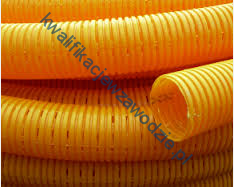 z polistyrenu.z silikonuz polichlorku winylu   z żywicy epoksydowejMelioracje wodne dzielą się napodstawowe i szczegółowe.bezpośrednie i pośrednie.stałe i przenośneagromelioracje i fitomelioracje.Największe straty wody występują przy nawadnianiupodsiąkowymdeszczownianymzalewowymkroplowymPodstawową czynnością konserwacyjna studzienek drenarskich jestzdejmowanie pokryw na zimę uszczelnianie wnętrza studzienkisprawdzanie drożności zbieraczyusuwanie namułu z dna studzienki